Publicado en  el 20/10/2016 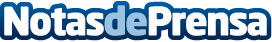 La vida en directo: apps móviles de livestreamingDatos de contacto:Nota de prensa publicada en: https://www.notasdeprensa.es/la-vida-en-directo-apps-moviles-de_1 Categorias: Telecomunicaciones Dispositivos móviles Innovación Tecnológica http://www.notasdeprensa.es